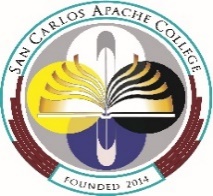 San Carlos Apache College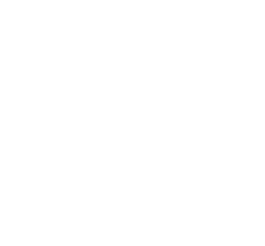 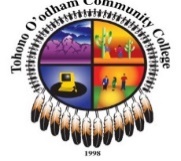 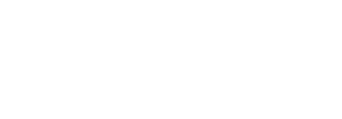 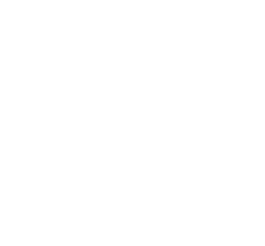 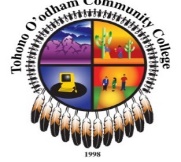 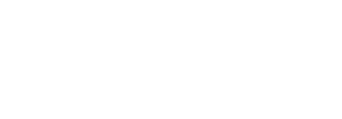 A Course-Delivery Site of Tohono O’odham Community CollegeApplication for AdmissionLast Name	First Name	Middle InitialMailing Address                                               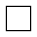 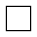 Ethnic/Race Background:         American Indian/Alaska Native	Caucasian	    Black (non-Hispanic)	  Hispanic 			 (Select One                                 Asian/Pacific Islander	Other, Please Specify: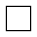 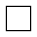 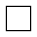 Admission Status:  Transfer (from another college or university)            New Student                     Returning student           Courses for transfer out Certificate       Non-Degree Seeking       High School Graduate   Name of High School: ________________________________City _____________ State ______ Zip Code ______________Emergency Contact:First Name: 		Last Name: 	Relationship:	Parent	Guardian	Spouse	Other	________________________________________________________List all colleges, universities, and technical schools attended:Name of College/University	City/state	   Date (from)	  Date (to)   		Degree ReceivedWhat is the highest degree earned by either of your parents?	High School or GED	 Certificate      Associate’s Degree	Bachelor’s Degree            	Graduate DegreeI certify that the information above is true and correct to the best of my knowledge:                                             Applicant’s Signature	                                              DateHow to submit: Return your completed application the San Carlos Apache College Administration building on San Carlos Avenue; or, Mail to PO Box 344, San Carlos, AZ 85550, Attn: Student Services; or email application to karen.neptune@scat-nsn.gov, or fax completed application to 928-475-2018.Social Security Number:Social Security Number:United StatesCitizen?	Yes        NoCitizen?	Yes        NoCitizen?	Yes        NoAre you a U.S. Veteran?  Yes          NoDate of Birth:Month:Day:Year:Gender:        Male         Female